SNP Memo #2020-2021-09
COMMONWEALTH of VIRGINIA 
Department of Education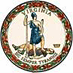 DATE: July 31, 2020TO: Directors, Supervisors, and Contact Persons AddressedFROM: Sandra C. Curwood, PhD, RDN, SandySUBJECT: Information for School Year 2020-2021The purpose of this memo is to provide resources for the upcoming school year 2020-2021. Reimbursement Rates for School Year 2020-2021The federal government provides the reimbursement rates for lunches, breakfasts, and afterschool snacks, and for a half-pint of milk served in the Special Milk Program. The rates for the National School Lunch Program (NSLP), the School Breakfast Program (SBP), the Special Milk Program (SMP), the Afterschool Snack Program (ASP), and the Child and Adult Care Food Program (CACFP) are detailed in the charts below. The rates are prescribed on an annual basis and are effective July 1, 2020 through June 30, 2021. Calendar of Yearly EventsThe Office of School Nutrition Programs issues a yearly calendar that details important dates in the upcoming school year. There are sections for important information and release dates, school nutrition promotion dates, training dates, and claim due dates. The calendar is Attachment A to this memo. If you have any questions please contact your assigned SNP or CNP regional specialist.SCC/BDB/ccAttachment A: School Year 2020-2021 Event CalendarNSLPLess Than 60 %Less than 60% + 7 cents60 % or More60% or More + 7 centsMaximum RateMaximum Rate + 7 centsPaid$ 0.33$ 0.40$ 0.35$ 0.42$ 0.41$ 0.48Reduced Price$ 3.11$ 3.18$ 3.13$ 3.20$ 3.28$ 3.35Free$ 3.51$ 3.58$ 3.53$ 3.60$ 3.68$ 3.75SBPNon-severe NeedSevere NeedPaid$ 0.32$ 0.32Reduced Price$ 1.59$ 1.96Free$ 1.89$ 2.26SMPAll MilkPaid MilkFree MilkPricing program without free option$ .2025N/AN/APricing programs with free optionN/A$ .2025Average cost of ½ pint of milkNon-pricing programs$ .2025N/AN/AASPRatePaid$ 0.08Reduced Price$ 0.48Free$ 0.96CACFPBreakfast Lunch/ SupperSupplementPaid$ 0.32$ 0.33$ 0.08Reduced Price$ 1.59$ 3.11$ 0.48Free$ 1.89$ 3.51$ 0.96